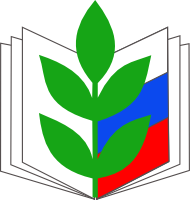 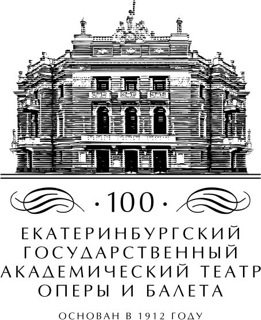 СПЕЦПРЕДЛОЖЕНИЯ на сентябрь-октябрь 2018!Приглашаем в театр
18.09 балет ПАХИТА 500/600руб
25.09 опера ЦАРСКАЯ НЕВЕСТА 300/400руб
05.10 опера МАДАМ БАТТЕРФЛАЙ 300/400руб
23.10 опера ГРАФ ОРИ 300/400руб
30.10 опера ГРЕЧЕСКИЕ ПАССИОНЫ 300/400руб
Количество билетов ограниченно.